#5 Medical Park Dr., Suite 102	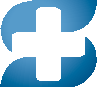 Benton, AR 72015Phone: 501-778-4862Fax:  501-778-4685Online “Bariatric Seminar” Please view PRIOR to Initial ConsultationGo to:  www.salinememorial.org...  Click…Our Services/ Weight Loss Surgery/ Online SeminarOr Call 501-574-7171 to reserve a seat to attend in person.I certify that by watching the Online Seminar, all potential complications have been read, understood and all questions answered in detail by my surgeon including:Lap-Band™ - Death, bleeding, intraabdominal injury including bowel perforation, bleeding, injury to the spleen, the need to convert to an open procedure, other unforeseen complications, infection including skin and intra-abdominal, slipped band, obstructed stomach, band erosion and port problems, including infection and mal-positioned port needing revision.  I also discussed the possibility of re-operation with the patient.Gastric Sleeve/Gastric Bypass - Death, bleeding, intra-abdominal injury including bowel perforation, bleeding, and injury to the spleen, the need to convert to an open procedure, skin and intra-abdominal infections. Other potential complications from a sleeve gastrectomy or gastric bypass include staple line leak, bleeding from staple line, necrosis of staple line, obstruction of gastric tube, and prolonged gastric reflux.  I also discussed the possibility of re-operation with the patient.Other surgical complications include pneumonia, respiratory distress, deep venous thrombosis, pulmonary embolism, myocardial infarction, pain, nausea and vomiting.Also discussed were nutritional deficiencies including:  vitamins, minerals; including trace and ultra-trace minerals leading to hair loss, neuropathy, anemia, and protein leading to peripheral swelling and congestive heart failure.I also agree to watch the EMMI Program, online, before having Bariatric Surgery which further explains and outlines my responsibility to have a successful outcome.  This includes following a good, healthy diet, taking supplements, coming in for follow-up appointments and getting my Lap-Band™ adjusted; if applicable. Links for the EMMI Program will be sent to you throughout the bariatric process to help you prepare for surgery and beyond.Name ____________________________________________________________ Date _____________Witness ___________________________________________________________Date______________Saline Surgical Associates, 5 Medical Park Drive, Suite 102, Benton, AR 72015    501-778-4862This is a confidential record:  Please answer the following questions as completely as you can.  If you are uncertain about the question, leave it blank.  Information contained here will not be released without your authorization.Name:____________________________________    Date:______________________REASON/SYMPTOMS FOR TODAYS VISIT: ____________________________________________________________________________________________________________________________________________________ALLERGIES □ No known allergies 	□ Latex Allergy 	□ Iodine/Shell FishDRUG/OTHER:						REACTION:______________________________________	_______________________________________________________________________________	_______________________________________________________________________________	______________________________________________________________________________	_________________________________________MEDICATION RECORD:  Please list your preferred pharmacy that you currently use to fill your prescriptionsName of Pharmacy _________________________________City___________________________ State_______________	Pharmacy’s Phone #__________________________________MEDICATIONS:  (prescription, over the counter, herbal supplements, etc.)□ No medications		□ List copied and attached Medication/Strength:				Dose/Frequency:				Reason for medication:REVIEW OF SYSTEMS  Please check any of the following you are CURRENTLY experiencing.Constitutional Symptoms:Eyes:Ears/Nose/Throat/Mouth:Heart:Lungs:Gastrointestinal:Genitourinary:Musculoskeletal:Skin:Neurological:Endocrine:Breasts:Gynecological:	Females OnlyMales Only:PAST MEDICAL HISTORY:  PLEASE CHECK ALL THAT APPLY TO YOU□ Arthritis □ Arrhythmia □ Bladder problems □ Blood clots in □ Legs  □Lungs?  Require blood thinners? □YES  or  □NO□ Blood transfusion□ Bleeding disorder □ Cancer?  What type or where____________________________________  Did you receive  □ Chemo   □ Radiation?□ High Cholesterol or Lipids □ Diabetes □diet controlled   □on oral medication   □ on insulin □ High Blood Pressure □ Liver problems   □ Cirrhosis    □ Hepatitis, Type_________□ Lung Problems  □ COPD   □ Tuberculosis    □ Emphysema     □ Asthma    □ Sleep Apnea    □ Shortness of Breath                                  □ Other   □ Lung Cancer□ Mental health problems   □Depression   □ Bipolar   □Dementia  □ Other □ Nerve or neuro problems  □ Seizures   □ Migraines □ Stroke/TIA   Any residual deficits?____________________________________________□ Thyroid Problems     □ on medication □ Coronary Artery Disease   □ Heart Attack   □ Congestive Heart Failure   □Arrhythmia□ Peripheral Vascular Disease □ Skin Disorders  □psoriasis   □ skin cancer- □basal □ squamous □melanoma PREVENTATIVE HEALTH  HISTORY:Influenza Vaccine? 	 □ Yes Date:__________ 	□ No     Pneumonia Vaccine?    □ Yes Date:__________   □ No     Colonoscopy? 		 □ Yes Date:__________ 	□ No     Result?       □ Normal  □ AbnormalFemales Only:  Have you had a Pap Smear? 	 □ Yes Date:__________ 	□ No     Result?  □ Normal  □ AbnormalHave you had a Mammogram? 	 □ Yes Date:__________ 	□ No     Result?  □ Normal  □ AbnormalPAST SURGICAL HISTORY:	□ No Prior Surgeries Procedure		Date if known □ Appendectomy 	___________	□ Back Surgery 	___________	□ Lower  □ Neck□ Breast Biopsy 	___________	□ Left 	□ Right □ Colon Surgery 	___________□ Colonoscopy/EGD	___________	□ Polyps □ Gallbladder 		___________	□ Heart 		___________	□ Pacemaker   □ Bypass          □Stents□ Hernia 		___________	□ Lt Groin   □ Rt Groin   □ Umbilical   □Incisional   □ Epigastric □ Hemorrhoidectomy 	___________	□ Thyroid 		___________□ Tonsillectomy 	___________□ Other Surgery __________________________________________________________PAST HOSPITALIZATIONS:	□ No Prior HospitalizationWhere?		Date if known 		Why?______________ 	___________		___________________________	______________ 	___________		_________________________________________ 	___________		___________________________FAMILY HISTORY:  Do any of your blood relatives (parents, brothers/sisters, grandparents, aunts/uncles/cousins) have or ever had any of the following diseases? Please specify if relation is maternal or paternal.  □ NONE	  □ Unknown Family History			       Relationship:		           Age:	    State of Health: 	      Age at Death:□ Cancer and what type	____________________        _________      __________________           _____________□ Diabetes 		____________________        _________      __________________           _____________□ Heart Disease/Problems   ____________________       _________      __________________           ____________□ High Blood Pressure 	____________________        __________      __________________          ____________□ Lung Disease/Problems	____________________        __________      __________________          ____________□ Stroke			____________________        __________      __________________          ____________□ Kidney Disease 	____________________        __________      __________________          ____________□ Blood Disease 		____________________        __________      __________________          ____________□ Other 			____________________        __________      __________________          ____________OCCUPATIONAL/SOCIAL HISTORY:□ Currently Employed  	□ Retired 	□ Disabled Employers Name:_______________________________________Occupation_____________________________________________Marital Status: □ Single   □ Married   □ Widowed    □ DivorcedAre you willing to accept Blood or Blood products in an emergency?  □ NO     □YESDo you Smoke?  		□ NO    □ YES  __________packs per day for __________ years Previous Smoker?  	□ NO    □ YES  __________packs per day for __________ years   Quit Date:_____________Do you use smokeless tobacco products?  □ NO    □ YES    What and how much? ____________________________Do you currently use any form of  illegal substances?  □ NO  □ YESDo you currently consume any alcohol? □ NO  □ YES If yes, how often?  □ Daily   □ Weekly   □Socially 	Type?  □ Beer   □ Wine  □ LiquorSPECIALIST PHYSICIANS:  Please list all other physicians you currently see, including your PCP.           Physician	             Specialty                            Location                        Phone Number	_____________________	            ___________________           __________________        ___________________________________________	            ___________________           __________________        ___________________________________________	            ___________________           __________________        ___________________________________________	            ___________________           __________________        ______________________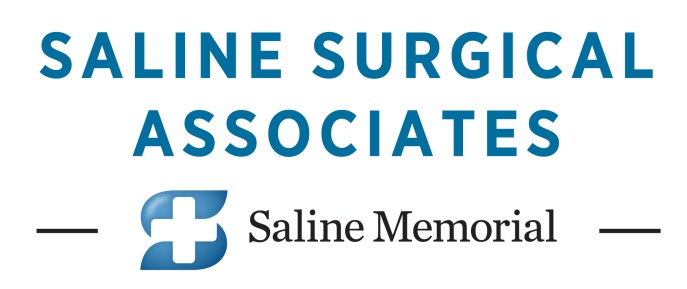 5 Medical Park Drive, Suite 102, Benton, Ar 72015Phone: (501)778-4862   Fax: (501)778-4685AUTHORIZATION FOR DISCLOSURE OF HEALTH INFORMATIONI authorize Saline Surgical Associates to RELEASE/DISCLOSE my health information to the following providers:Name: _____________________________________________________Address: ___________________________________________________Phone: ______________________ Fax: __________________________I authorize Saline Surgical Associates to OBTAIN health information from the following providers:Name: _____________________________________________________Address: ___________________________________________________Phone: ______________________ Fax: __________________________Description/dates of information that may be USED/DISCLOSED: Entire Record?  YES or NOSpecified Records: __________________________________________The information will be USED/DISCLOSED for the following purpose:__________________________________________________________________________________________________________________I understand that if the person or entity that receives the information is not a health care provider or health plan covered by federal privacy regulations.  The information described above may be re-disclosed and no longer protected by these regulations. I understand that Saline Surgical Associates will be paid for the costs of copying the information to be released. I understand that I may refuse to sign this authorization and that my refusal to sign will not affect my ability to obtain treatment or payment or my eligibility for benefits.  I may inspect or copy any information USED/DISCLOSED under this authorization.I understand that I may revoke this authorization in writing at any time by delivering a copy of by revocation to Saline Surgical Associates except to the extent that action has been taken in reliance on this authorization.This authorization expires ninety (90) days from the date below._________________________________		___________________Signature of Patient or Representative		Date________________________________		__________________Patient Name						Date of BirthPRIVACY NOTICE ACKNOWLEDGEMENTThe signature below acknowledges a copy of the Notice was RECEIVED (not necessarily read)._____________________________		_________________________________Date						Patient/Legal Representative Signature						__________________________________						State Capacity, if Legal Representative………………………………………………………………………………………………ADDENDUM:  PATIENT PRIVACYI, ________________________________, authorize Saline Surgical Associates to share pertinent “protected health information” with my immediate family members, significant others or care givers present today as noted below:Please print the name clearly._____________________________ Relationship: ____________ Phone: _________________________________________ Relationship: ____________ Phone: _________________________________________ Relationship: ____________ Phone: ____________I understand that I can withdraw the above at any time, with written request, I also understand that it is my responsibility to ensure that my family member or signification other do not divulge or use the information in any way without discussing with me first.________________________________________		________________________Signature							DateInterview/Photo/Video Release FormName of Person Giving Consent ____________________________________________________Name of Minor or Incapacitated Person (if applicable) __________________________________Person being interviewed/photographed/filmed is: (check one)	Patient 					Physician				Family of Patient 				Visitor/Guest	Employee					Other ______________________________(Patient, Family of patient, Employee, Physician, Visitor/Guest) at Saline Memorial Hospital.This release covers: 		Interview		Photography		Video/FilmingI do hereby grant to Saline Memorial Hospital and to (organization or person interviewing/photographing) my permission for photography, videography of filming.Such instances as listed above may be used exclusively by Saline Memorial Hospital I grant Saline Memorial Hospital and those operating under its direction full and exclusive permission to use and publish photographs, video footage or other reproduction in any and all poses, either in conjunction with or without using my name and to make changes or alterations in such visuals and associated copy as Saline Memorial Hospital deems proper (including for educational purposes).I do further certify that I am of full age and possessed of full legal capacity to execute the foregoing authorization and release or to do so on behalf of the person named above.___________________________________			______________________________Signature							Witness_______________________					___________________Date								DateNOTICE OF PRIVACY PRACTICESTHIS NOTICE DESCRIBES HOW MEDICAL INFORMATION ABOUT YOU MAY BE USED AND DISCLOSED AND HOW YOU CAN GET ACCESS TO THIS INFORMATION.  PLEASE REVIEW IT CAREFULLY.At Saline Surgical Associates, we are committed to ensuring your privacy.  We are a covered entity pursuant to the Health Insurance Portability and Accountability Act (“HIPAA”).  As a covered entity, the Clinic creates protected health information (“PHI”) and receives your PHI from other health care providers.  You have the right to adequate notice of the uses and disclosures of your PHI that may be created by the Clinic.  Clinic must also inform you of your rights with regard to PHI and of the Clinic’s legal duties with regard to PHI.We are required by law to maintain the privacy of your PHI.  PHI is information that individually identifies you and concerns:your past, present, or future physical or mental health condition; the provision of health care to you; or,the past, present, or future payment for your health care.We will only share your PHI in manners described within this Notice.  We do not sell your PHI for marketing purposes unless you expressly provide permission to do so.USES AND DISCLOSURESWe may use and disclose your PHI for each of the following purposes without your written authorization:TREATMENT.	We may use or disclose your PHI to provide you treatment.  For example, we may provide your PHI to another healthcare provider so he will have the necessary information to treat or diagnose you.PAYMENT.  We may use or disclose your PHI to secure payment from you, your insurance company, or any other third party.  For example, a bill may be sent to your insurance company that identifies you, your diagnosis, procedures and supplies used.HEALTH CARE OPERATIONS.  We may use or disclose your PHI for the operation of the Clinic.  For example, your PHI may be utilized by the quality improvement team to continually improve the quality and effectiveness of the services provided by Clinic.APPOINTMENT REMINDERS.  We may use or disclose your PHI to contact you to remind you of a medical appointment or to contact you regarding alternative treatment options.BUSINESS ASSOCIATES.  We may disclose your PHI to our business associates who perform functions on our behalf or provide us with services.  All of our business associates are obligated to protect the privacy and ensure the security of your PHI.DATA BREACH NOTIFICATION PURPOSES.  We may disclose your PHI to provide legally required notices of unauthorized access to or disclosure of your PHI.HEALTH OVERSIGHT ACTIVITIES.  We may disclose your PHI to a health oversight agency for activities authorized by law.  These oversight activities include audits, investigations, inspections, licensure, and similar activities that are necessary for the government to monitor government programs and compliance with federal and state laws.TO AVERT A SERIOUS THREAT TO HEALTH OR SAFETY.  We may use or disclose your PHI when necessary to prevent a serious threat to your health or safety or to the health or safety of others.  Disclosure will be limited to someone who would be able to help prevent the threat.ABUSE, NEGLECT, OR DOMESTIC VIOLENCE.  We may disclose your PHI to the appropriate law enforcement or government authority if we believe you are the victim of abuse, neglect, or domestic violence.WORKERS’ COMPENSATION.  We may disclose your PHI for workers’ compensation or similar programs that provide benefits for work-related injuries or illness.SPECIALIZED GOVERNMENT FUNCTIONS.  We may disclose your PHI: (1) if you are a member of the armed forces, as required by military command authorities; (2) if you are an inmate or in custody, to a correctional institution or law enforcement official; (3) in response to a request from law enforcement, under certain conditions; (4) for national security reasons authorized by law; or (5) to authorized federal officials to protect the President, other authorized persons or foreign heads of state.LAWSUITS AND DISPUTES.  We may disclose your PHI in response to a court or administrative order, a subpoena, a discovery request, or other legal process, but only if efforts have been made to tell you about the request or to get an order protecting the information requested.  We may use or disclose your PHI to defend ourselves in the event of a lawsuit.ORGAN AND TISSUE DONATION.  We may disclose your PHI to organ or tissue procurement organizations or other entities engaged in the procurement, banking or transplantation of organs for the purpose of tissue donation and transplant if you are an organ or tissue donor.CORONER.  We may disclose your PHI to coroners to carry out their duties consistent with applicable law.AS REQUIRED BY LAW.  We will disclose your PHI as required by federal, state or local law.PERSONAL REPRESENTATIVE.  We may disclose your PHI to a person legally authorized to act on your behalf under applicable law or persons you designate to receive PHI.USES AND DISCLOSURES THAT REQUIRE YOUR WRITTEN AUTHORIZATIONExcept as described in this Notice, we will not use or disclose your PHI without your written authorization.  Specifically, we may not use or disclose your PHI for each of the following purposes without your written authorization:MARKETING.  We must obtain your authorization for any use or disclosure of PHI for marketing except for face-to-face communications made by us to you or situations where we provide you a promotional gift of nominal value.  If we receive payment in exchange for marketing, we are required to inform you when we obtain your authorization.  SALE OF PHI.  We must obtain your authorization for any disclosure of PHI which is a sale of your PHI.Any authorization by you to disclose PHI must include: a description of the PHI to be used or disclosed; your name; the names of the entities to which we can disclose PHI; a description of the purpose of the PHI; an expiration date, and your signature.If you do give us an authorization, you may revoke it at any time by submitting a written revocation to our Privacy Officer and we will no longer disclose your PHI under that authorization, except to the extent we have already taken action in reliance of your written authorization.YOUR RIGHTS REGARDING YOUR PROTECTED HEALTH INFORMATIONYou have the following rights, subject to certain limitations, regarding your PHI:RIGHT TO INSPECT AND COPY.  You have the right to inspect and copy your PHI in our possession.  Usually, this will include medical and billing records.  We may have up to thirty (30) days to make your PHI available to you and we may charge you a reasonable fee for the costs of copying, mailing or other supplies associated with your request.  We may not charge you a fee if you need the information for a claim for benefits under the Social Security Act or any other state or federal needs-based benefit program.  We may deny your request in certain limited circumstances.  We will inform you of any copying costs at the time of your request and you may choose to withdraw or modify your request before the costs are incurred.RIGHT TO A SUMMARY OR EXPLANATION.  We can provide you with a summary of your PHI instead of your entire medical record.  We can also provide you an explanation of the PHI which has been provided to you, so long as you agree to this alternative form and pay the associated fees.RIGHT TO AN ELECTRONIC COPY OF ELECTRONIC MEDICAL RECORDS.  If your PHI is maintained in an electronic format, you have the right to request that an electronic copy of your record be given to you or transmitted to another individual or entity.  Your record will be provided in either our standard electronic format or if you do not want this form or format, a readable hard copy form.  We may charge you a reasonable, cost-based fee for the labor associated with transmitting the electronic medical record.RIGHT TO GET NOTICE OF A BREACH.  You have the right to be notified in the event there is a breach of your unsecured PHI that poses a significant risk of financial, reputational, or other harm to you.RIGHT TO REQUEST AMENDMENTS.  You may request your PHI be amended if you believe the PHI is incorrect or incomplete.  You have the right to request an amendment for as long as the information is kept by us.  A request for amendment must be in writing to the Privacy Officer at the address provided at the end of this Notice and it must tell us the reason for your request.  In certain cases, we may deny your request for an amendment.  If we deny your request for an amendment, you have the right to file a statement of disagreement with us and we may prepare a rebuttal to your statement and will provide you with a copy of any such rebuttal.RIGHT TO AN ACCOUNTING OF DISCLOSURES.  You have the right to request a list of the disclosures we made of your PHI.  The right applies to disclosures for purposes other than treatment, payment or healthcare operations as described in this Notice.  It excludes disclosures we may have made to you, for a resident directory, to your personal representatives or family involved in your care, or for notification purposes.  The right to receive this information is subject to certain exceptions, restrictions and limitations.  Your request must specify a time period, which may not be longer than six (6) years from the date of your request for an accounting.  Additionally, limitations are different for electronic health records.  The first accounting of disclosures you request within any twelve (12) month period will be free.  For additional requests within the same period, we may charge you the reasonable costs of provide the accounting.  We will tell what the costs are, and you may choose to withdraw or modify your request before the costs are incurred.RIGHT TO REQUEST RESTRICTIONS ON USES AND DISCLOSURES.  You have the right to request a restriction or limitation of disclosure of your PHI.  In general, we are not required to agree to any restrictions you request.  To request a restriction on who may have access to your PHI, you must submit a written request to the Privacy Officer.  Your request must state the specific restriction requested and to whom you want the restriction to apply.  If we do agree to the requested restriction, we may not use or disclose your PHI in violation of that restriction unless it is needed to provide emergency treatment.  If you pay for the full amount of your treatment or product out-of-pocket, we will honor requests to restrict disclosures to health plans or insurers for payment or health care operation purposes unless required by law or used for treatment purposes.RIGHT TO ALTERNATIVE COMMUNICATIONS.  You may request we contact you about your PHI only in writing or at a different address than your residence.  We will accommodate reasonable requests.  To make a request, you must submit your request in writing to the Privacy Officer.RIGHT TO A PAPER COPY OF THIS NOTICE.  You have the right to a paper copy of this Notice, even if you have agreed to receive this Notice electronically.  To get a paper copy of this Notice, contact our Privacy Officer by phone or mail.FOR MORE INFORMATION OR TO REPORT A PROBLEMFor more information or to report a problem with regard to your PHI, you may contact our Privacy Officer at 501-776-6093.  If you believe your privacy or security rights have been violated, you may file a complaint with the Privacy Officer or the Secretary of the Department of Health and Human Services, Office of Civil Rights.  To file a complaint with the Secretary, mail it to:Secretary of the U.S. Department of Health and Human Services200 Independence Ave. S.W.Washington, D.C. 20201202-619-0257We will not retaliate against you for reporting a problem or filing a complaint.REVISIONS TO NOTICEWe reserve the right to revise or change the terms of this Notice.  The revisions or changes will apply to your PHI we already possess and any PHI we receive in the future.  We will post a copy of the current Notice in the lobby.  If we change our Notice, you may obtain a copy of the revised notice by visiting our website at www.salinememorial.org, or upon request may receive a hard copy.Directions to Saline Surgical Associates, Benton OfficeTake I-30 East towards Little Rock, take exit 117 (hospital exit), stay on the service road, stay in the right lane, approximately ½ mile on the right will be Medical Park Dr. (hospital entrance).  5 Medical Park Dr. (Building B) will be on your right.  We are on the 1st floor, Suite 102. (You will need to come up one floor, the floor you enter on is considered the ground floor).From Little Rock Area:Take I-30 West towards Benton, take exit 117, cross over the interstate, stay in the right lane, once over the bridge, get back on the service road on the East bound side of Interstate 30, stay in the right lane, approximately ¼ mile on the right will be Medical Park Dr. (hospital entrance), 5 Medical Park Dr. (building B) will be on your right.  We are on the 1st floor, Suite 102. (You will need to come up one floor, the floor you enter on is considered the ground floor).Saline Surgical Associates, Little Rock LocationBlandford Physicians Building Office is directly across from the elevator on the 4th floor
5 Saint Vincent Circle Suite 400
Little Rock, AR 72205Saline Surgical Associates, Russellville LocationInside the Arkansas Orthopedic Building
1605 W. Main StreetRussellville, AR 72801  None Severe Headaches Dizzy Spells Fatigue Weakness Night Sweats Blood Transfusion Sensitive to cold/heat Trouble with Bleeding Marked weight    gain  loss Marked weight    gain  loss Other___________________________________ Other___________________________________ None Trouble Seeing Eye Pain/Injury Cataracts Wear Glasses Wear Contacts Blindness   Right   Left   Both Blindness   Right   Left   Both Other___________________________________ Other___________________________________ None Frequent Ear Infections Ringing in Ears Snoring Sore Throat Sore mouth/gums Hoarseness Frequent Nose Bleeds Dental Problems Sleep Apnea Use a PAP MachinePainful/Difficulty SwallowingPainful/Difficulty Swallowing Neck Stiffness/Swelling/Lumps Neck Stiffness/Swelling/Lumps Wearing of Dentures/Partials/Caps Wearing of Dentures/Partials/Caps Hearing Loss   Right    Left   Both Hearing Loss   Right    Left   Both None Irregular Heart Beat Slow Heart Rate Chest Pains Rapid Heart Rate Palpitations Pacemaker Heart Attack Fainting Spells Congestive Heart Failure   Congestive Heart Failure  Other___________________________________Other___________________________________Do have a Cardiologist?  Yes   NoName____________________________________Do have a Cardiologist?  Yes   NoName____________________________________ None Persistent Cough Productive Cough Pneumonia Coughing Up Blood Shortness of Breath Tuberculosis WheezingAsthma Pulmonary Embolus Other_____________ None Constipation Diarrhea Gallstones Heartburn Hiatal Hernia Loss of Appetite Nausea Vomiting Vomiting Blood Black Tarry StoolsJaundiceStomach Ulcer Hemorrhoids Rectal Bleeding Change in Bowel Habits Change in Bowel Habits Other___________________________________ Other___________________________________ None Stress Incontinence Painful Urination Kidney Disease Dialysis Frequent Urination Blood in Urine Frequent Bladder Infections Frequent Bladder Infections Other___________________________________ Other___________________________________ None Muscle Cramps Muscle Weakness Generalized Aches Arthritis Disc Disease Fibromyalgia Joint Swelling/Pain Joint Stiffness Other___________________________________ Other___________________________________ None New or Change in Mole New or Change in Mole Skin Ulcer Change/Loss of Hair Other___________________________________ Other___________________________________ None Dementia TIA Anxiety Migraines Seizures Depression Poor Balance Multiple Sclerosis Numbness Memory Loss Sleeplessness Frequent Falls Paralysis Parkinson’s DiseaseOther___________________________________Other___________________________________ None Thyroid Problems Diabetes Other___________________________________ Other___________________________________ None Lump(s) Nipple Discharge Fibrocystic Disease Diagnosed with Breast Cancer? Diagnosed with Breast Cancer? Do you perform monthly breast exams? Do you perform monthly breast exams?Yes     NoWhen and where was your last Mammogram?When and where was your last Mammogram?__________________________________________________________________________________ None Irregular Periods Heavy Periods Pelvic Infection Uterine Fibroids Ovarian Cyst Other___________________________________ Other___________________________________                    Have you ever had a prostate exam? Yes      No                     If yes, when was the last one?________________Customized Medical Weight Loss QUESTIONNAIRECustomized Medical Weight Loss QUESTIONNAIRECustomized Medical Weight Loss QUESTIONNAIRECustomized Medical Weight Loss QUESTIONNAIRECustomized Medical Weight Loss QUESTIONNAIRECustomized Medical Weight Loss QUESTIONNAIRECustomized Medical Weight Loss QUESTIONNAIRECustomized Medical Weight Loss QUESTIONNAIREAll questions contained in this questionnaire are strictly confidential 
and will become part of your medical record.All questions contained in this questionnaire are strictly confidential 
and will become part of your medical record.All questions contained in this questionnaire are strictly confidential 
and will become part of your medical record.All questions contained in this questionnaire are strictly confidential 
and will become part of your medical record.All questions contained in this questionnaire are strictly confidential 
and will become part of your medical record.All questions contained in this questionnaire are strictly confidential 
and will become part of your medical record.All questions contained in this questionnaire are strictly confidential 
and will become part of your medical record.All questions contained in this questionnaire are strictly confidential 
and will become part of your medical record.Name:DOB:What is your primary motivation to lose weight?What is your primary motivation to lose weight?What problems do you feel have contributed to your weight gain?What problems do you feel have contributed to your weight gain?What problems do you feel have contributed to your weight gain?Your current weight/height:______________________Your average weight in high school_____________________________When would you like to achieve your goal weight? _________________________________________
Maximum weight: ______________Hours of sleep per night: ________________Your Goal Weight:_______________How did you hear about our clinic?  Print Ad  Billboard  Radio  Social Media  Google Search  Family/FriendPrimary goal for weight loss:  Feel Better  Increase Energy  Improve health/avoid diseaseAre you fatigued?   Never   Sometimes  Morning Only  All the timeTrouble sleeping?  Never  Yes, getting to sleep  Yes, staying asleep  Yes, waking up earlyDo you take a multi-vitamin?   No   Yes, what type?  ______________________________________________________Do you exercise?  No   Yes, what & how often? __________________________________________________________What types of physical activity do you enjoy? ________________________________________________________________Do you eat organic?  No   Yes    Water Source?   Well   MunicipalDo you drink out of plastic containers?  No  Yes, how often __________________________________________________Do you drink soda?  No    Yes   Diet   Regular   How many per day/week? _________________________________Do you drink alcohol?  No   Yes    How many per day/week? _________________________________________________Do you have food allergies?  No    Yes; please list allergies __________________________________________________Are you lactose intolerant?  No   Yes    Not SureList the kinds of diet programs you have tried in the past:______________________________________________________________________________________________________________________________________________________________________________________________________________________________________________________________________What supplements or medications have you tried in the past for weight loss? __________________________________________________________________________________________________________________________________________________________________________________________________________________________________________________________________________________________________________________